4 fjärdedels takt med 4 instrument och 4 ackord Piano:Level 1: Lär dig ackorden utantill och spela dem i ordningen: / G / D / Em / C /(Låtexempel:  I´m yours, We found love, Wrecking ball, Someone like you, Let it go…) 	G		                      D		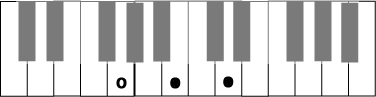 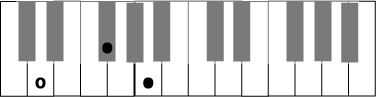 o = grundton = tummens plats!             Em			                C	          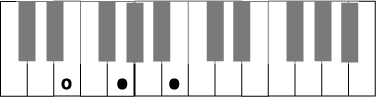 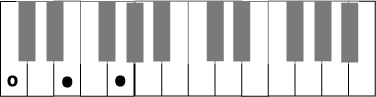 Level 2: Använd samma ackord men byt ordning och tempo: / Em / C / G / D /   (Låtexempel: I´m not afraid, Hello, Despacito, If I were a boy, Hey brother...)Level 3: Lär dig pianots vita och svarta tangenter: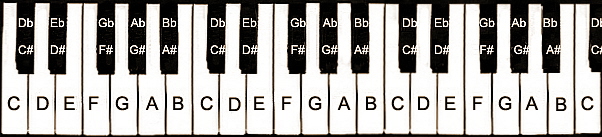 Gitarr:Level 1-2: Samma som för piano ovan. G		       D	                       Em	        	  C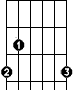 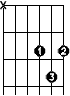 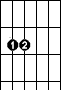 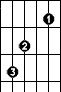 Siffran: 1 = pekfinger, 2 = långfinger och 3 = ringfinger						Level 3: lär dig namnen på gitarrens strängar och delar. 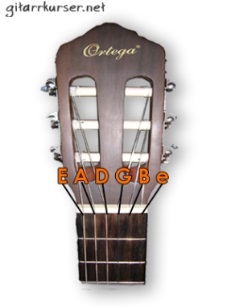 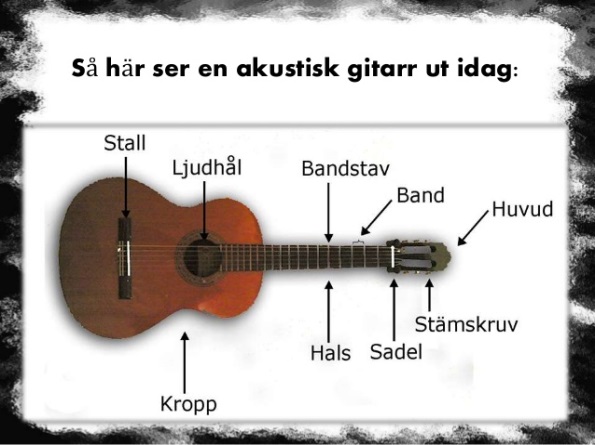 Bas:Level 1: Spela tonerna G, D, E och C på basen. G hittar du på E-strängen och 3:e bandet…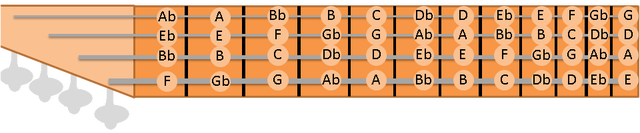 Level 2: Spela samma toner men på nya band. T.ex. G på A-strängen och 10:e bandet…Level 3: Lär dig spela åttondelar med plektrum eller två fingrarTrummor:Level 1: Lär dig grundkompet. Följ schemat nedan. 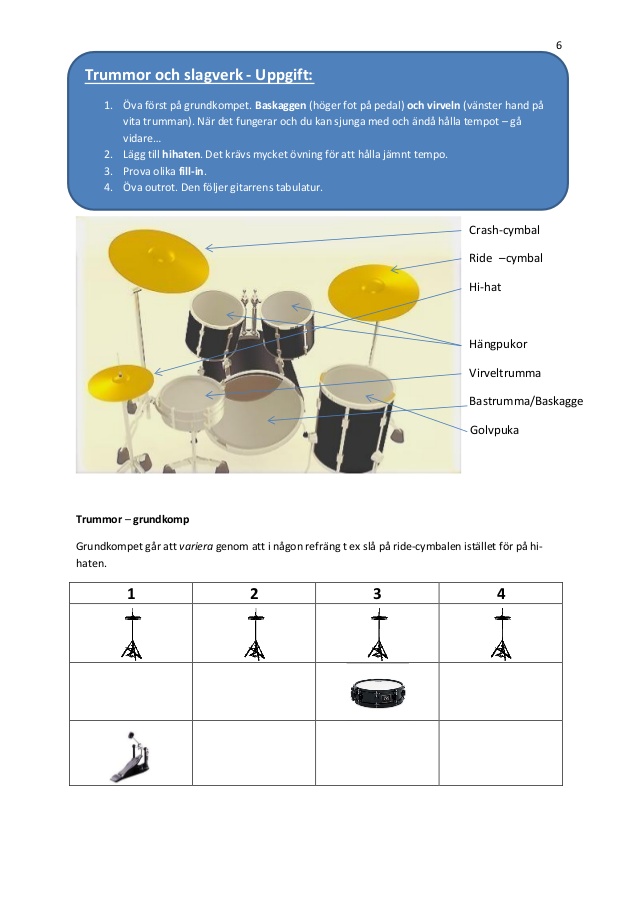 Level 2: Variera grundkompet. Slå t.ex. på ride-cymbalen istället för hi-haten. Jacob tipsar dig gärna om fler variationer Level 3: Lär dig namnen på trumsetets olika delar. 